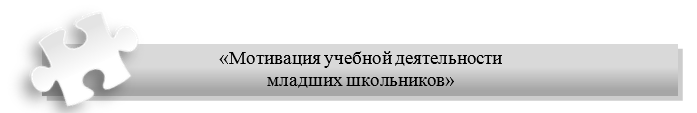 Валерий Красовский: «Мотивация – это мелодия желания»Приложение 1Инструктивная карта коучинг сессиина тему «Мотивация учебной деятельности младших школьников»Задание 1.     Заполните пропуски терминами «мотивация/мотив; внешняя мотивация/внутренняя мотивация»._______________________ – материальный или идеальный предмет, достижение которого выступает смыслом деятельности._______________________ – процесс стимулирования к действиям для достижения определенных целей._____________________________– мотивация, в основе которой находятся факторы окружающего мира (например, выраженные в различных формах поощрения)._____________________________– мотивация, в основе которой находятся личные желания и потребности.Задание 2.    Распределите приведенные ниже примеры мотивации по двум группам1. Хорошая отметка2. Удовлетворение от процесса (результата)3. Желания порадовать родителей 4. Потребность в самосовершенствовании5. Желание узнать новое 6. Грамота, диплом7. Избегания наказания8. Чувством долга и ответственности9. Получение похвалы учителя10. Необходимостью получения образования (быть грамотным)Коучинг сессия  Коучинг сессия  Коучинг сессия  ЦельЦельОказать содействие участникам коучинг занятия в понимании определений  «мотив» и «мотивация», «внешняя мотивация» и «внутренняя мотивация», а так же поиск путей и средств формирования и повышения  учебной мотивацииРезультаты обученияРезультаты обученияУчителя будут знать, что такое «мотив» и «мотивация», «внешняя мотивация» и «внутренняя мотивация», и будут способны обеспечивать мотивацию учащихся и их активное участие в учебно-познавательной деятельности урока. Ключевые идеиКлючевые идеи   Мотив – побуждение к деятельности; это причина, лежащая в основе выбора действий и поступков.   Мотивация – процесс образования, формирования мотивов, характеристика процесса, который стимулирует и поддерживает поведенческую активность на определённом уровне.    Высокая позитивная мотивация оказывает большее влияние на школьную успеваемость, чем уровень интеллектаИспользуемая литератураИспользуемая литератураФормативное оценивание в начальной школе. Практическое пособие для учителя/ Сост. О. И. Дудкина, А. А. Буркитова, Р. Х. Шакиров. – Б.: «Билим», 2012. – 89 с.Ход занятияХод занятияХод занятияДеятельность учителей и тренераДеятельность учителей и тренераДеятельность учителей и тренера1. Проблемная ситуация. Определение темы занятия.       Под окнами дома пожилого человека повадились играть дети. Каждый вечер они собирались на лужайке перед его домом, бегали, шумели, чем сильно ему мешали. Никакие просьбы и уговоры играть подальше от его дома не помогали. Он долго мучился вопросом: что же с ними делать и придумал - он вышел к детям и сказал: -Вы очень здорово сегодня бегали, резвились и кричали. За это каждый из вас получит сегодня по 1 доллару. Можете себе представить реакцию детей?! Мало того, что они получали удовольствие от игры, они получили еще и деньги. Дети были очень довольны. На следующий день хозяин дома вышел к играющим детям и сказал: - Знаете, дети, сегодня мои обстоятельства изменились, и я могу вам дать лишь по 50 центов». Дети взяли деньги, но играли и кричали уже с меньшим энтузиазмом. На следующий день этот мудрый человек раздал детям по 20 центов и сказал: - Приходите еще и завтра, я вам дам по 5 центов. На это дети ответили: "Вот еще! Будем мы тут бегать и кричать за какие-то 5 центов!".Таким замысловатым образом этот пожилой человек избавился от шума и крика под своими окнами. О чем же эта история? /Разбор ситуации/2. Создание опыта, расширение знаний по теме мотивация.      а) Упражнение «Кластер».В центре листа написано слово «мотивация».Участники на листе записывают ассоциации, связанные с этим понятием.      б) Работа над терминологией  Приложение 1 / Задание 1.     Заполните пропуски терминами «мотивация/мотив; внешняя мотивация/внутренняя мотивация». /3. Актуализация («погружение в тему») Вопросы:- Какой метод мотивации, на Ваш взгляд, распространен у нас в школе чаще всего?- В чем заключается метод «кнута» и «пряника»?- Работает ли этот метод для повышения мотивации? Есть ли у него побочные эффекты? Если да, то, какие? - Что лично Вы чувствуете, когда к Вам применяют такие методы мотивации?- Согласитесь ли вы с тем, что высокая позитивная мотивация оказывает большее влияние на школьную успеваемость, чем уровень интеллекта1. Проблемная ситуация. Определение темы занятия.       Под окнами дома пожилого человека повадились играть дети. Каждый вечер они собирались на лужайке перед его домом, бегали, шумели, чем сильно ему мешали. Никакие просьбы и уговоры играть подальше от его дома не помогали. Он долго мучился вопросом: что же с ними делать и придумал - он вышел к детям и сказал: -Вы очень здорово сегодня бегали, резвились и кричали. За это каждый из вас получит сегодня по 1 доллару. Можете себе представить реакцию детей?! Мало того, что они получали удовольствие от игры, они получили еще и деньги. Дети были очень довольны. На следующий день хозяин дома вышел к играющим детям и сказал: - Знаете, дети, сегодня мои обстоятельства изменились, и я могу вам дать лишь по 50 центов». Дети взяли деньги, но играли и кричали уже с меньшим энтузиазмом. На следующий день этот мудрый человек раздал детям по 20 центов и сказал: - Приходите еще и завтра, я вам дам по 5 центов. На это дети ответили: "Вот еще! Будем мы тут бегать и кричать за какие-то 5 центов!".Таким замысловатым образом этот пожилой человек избавился от шума и крика под своими окнами. О чем же эта история? /Разбор ситуации/2. Создание опыта, расширение знаний по теме мотивация.      а) Упражнение «Кластер».В центре листа написано слово «мотивация».Участники на листе записывают ассоциации, связанные с этим понятием.      б) Работа над терминологией  Приложение 1 / Задание 1.     Заполните пропуски терминами «мотивация/мотив; внешняя мотивация/внутренняя мотивация». /3. Актуализация («погружение в тему») Вопросы:- Какой метод мотивации, на Ваш взгляд, распространен у нас в школе чаще всего?- В чем заключается метод «кнута» и «пряника»?- Работает ли этот метод для повышения мотивации? Есть ли у него побочные эффекты? Если да, то, какие? - Что лично Вы чувствуете, когда к Вам применяют такие методы мотивации?- Согласитесь ли вы с тем, что высокая позитивная мотивация оказывает большее влияние на школьную успеваемость, чем уровень интеллекта1. Проблемная ситуация. Определение темы занятия.       Под окнами дома пожилого человека повадились играть дети. Каждый вечер они собирались на лужайке перед его домом, бегали, шумели, чем сильно ему мешали. Никакие просьбы и уговоры играть подальше от его дома не помогали. Он долго мучился вопросом: что же с ними делать и придумал - он вышел к детям и сказал: -Вы очень здорово сегодня бегали, резвились и кричали. За это каждый из вас получит сегодня по 1 доллару. Можете себе представить реакцию детей?! Мало того, что они получали удовольствие от игры, они получили еще и деньги. Дети были очень довольны. На следующий день хозяин дома вышел к играющим детям и сказал: - Знаете, дети, сегодня мои обстоятельства изменились, и я могу вам дать лишь по 50 центов». Дети взяли деньги, но играли и кричали уже с меньшим энтузиазмом. На следующий день этот мудрый человек раздал детям по 20 центов и сказал: - Приходите еще и завтра, я вам дам по 5 центов. На это дети ответили: "Вот еще! Будем мы тут бегать и кричать за какие-то 5 центов!".Таким замысловатым образом этот пожилой человек избавился от шума и крика под своими окнами. О чем же эта история? /Разбор ситуации/2. Создание опыта, расширение знаний по теме мотивация.      а) Упражнение «Кластер».В центре листа написано слово «мотивация».Участники на листе записывают ассоциации, связанные с этим понятием.      б) Работа над терминологией  Приложение 1 / Задание 1.     Заполните пропуски терминами «мотивация/мотив; внешняя мотивация/внутренняя мотивация». /3. Актуализация («погружение в тему») Вопросы:- Какой метод мотивации, на Ваш взгляд, распространен у нас в школе чаще всего?- В чем заключается метод «кнута» и «пряника»?- Работает ли этот метод для повышения мотивации? Есть ли у него побочные эффекты? Если да, то, какие? - Что лично Вы чувствуете, когда к Вам применяют такие методы мотивации?- Согласитесь ли вы с тем, что высокая позитивная мотивация оказывает большее влияние на школьную успеваемость, чем уровень интеллекта4. а) Внешняя мотивация.Теоретический материал   Метод кнута и пряника относится к так называемой внешней мотивации. То есть, есть внешний стимул, либо кнут, либо пряник, мы его применяем с внешней стороны, и получаем какой-то результат.    Особенностью таких методов является то, что они действуют только до тех пор, пока есть стимул. Мы воздействуем на человека, и добиваемся того, чтобы он делал то, что нам нужно. Однако, когда воздействия нет, то мотивация пропадает. Если человек что-то делал, потом он это делать прекращает.     Внешняя мотивация – мотивация с применением внешних стимулов.-Что может служить внешним стимулом? А еще…? б) Внутренняя мотивация.    Мотивация - внутренний механизм, позволяющий нам делать то, что нам не хочется делать. Либо нравится делать - либо нужна мотивация.   Внутренняя мотивация - мотивация под воздействием факторов внутренней природы.    Работа в группахЗадание 2. (Приложение 1) Распределите приведенные ниже примеры мотивации по двум группам./Результаты работы фиксируются на постере/4. а) Внешняя мотивация.Теоретический материал   Метод кнута и пряника относится к так называемой внешней мотивации. То есть, есть внешний стимул, либо кнут, либо пряник, мы его применяем с внешней стороны, и получаем какой-то результат.    Особенностью таких методов является то, что они действуют только до тех пор, пока есть стимул. Мы воздействуем на человека, и добиваемся того, чтобы он делал то, что нам нужно. Однако, когда воздействия нет, то мотивация пропадает. Если человек что-то делал, потом он это делать прекращает.     Внешняя мотивация – мотивация с применением внешних стимулов.-Что может служить внешним стимулом? А еще…? б) Внутренняя мотивация.    Мотивация - внутренний механизм, позволяющий нам делать то, что нам не хочется делать. Либо нравится делать - либо нужна мотивация.   Внутренняя мотивация - мотивация под воздействием факторов внутренней природы.    Работа в группахЗадание 2. (Приложение 1) Распределите приведенные ниже примеры мотивации по двум группам./Результаты работы фиксируются на постере/4. а) Внешняя мотивация.Теоретический материал   Метод кнута и пряника относится к так называемой внешней мотивации. То есть, есть внешний стимул, либо кнут, либо пряник, мы его применяем с внешней стороны, и получаем какой-то результат.    Особенностью таких методов является то, что они действуют только до тех пор, пока есть стимул. Мы воздействуем на человека, и добиваемся того, чтобы он делал то, что нам нужно. Однако, когда воздействия нет, то мотивация пропадает. Если человек что-то делал, потом он это делать прекращает.     Внешняя мотивация – мотивация с применением внешних стимулов.-Что может служить внешним стимулом? А еще…? б) Внутренняя мотивация.    Мотивация - внутренний механизм, позволяющий нам делать то, что нам не хочется делать. Либо нравится делать - либо нужна мотивация.   Внутренняя мотивация - мотивация под воздействием факторов внутренней природы.    Работа в группахЗадание 2. (Приложение 1) Распределите приведенные ниже примеры мотивации по двум группам./Результаты работы фиксируются на постере/5. Упражнение «Слова –мотиваторы»./Сначала участники на индивидуальных листах записывают слова, которые они себе говорят для повышения внутренней мотивации.Во второй части упражнения они обмениваются фразами, в процессе свободного движения и выясняя какие слова, фразы совпадают и делятся тем, что им понравилось у другого/Обсуждение. 6. Барьеры на пути к цели. «-»-Что может быть барьерами на пути к цели?/Перечисляем возможные «барьеры». (Физические, психологические, материальные)(неуверенности, некомпетентность, ограниченность физических возможностей, материальная зависимость)/- Как понизить барьер на пути достижения к цели успеха в обучении?- Что может помочь не бояться трудностей? А еще…?5. Упражнение «Слова –мотиваторы»./Сначала участники на индивидуальных листах записывают слова, которые они себе говорят для повышения внутренней мотивации.Во второй части упражнения они обмениваются фразами, в процессе свободного движения и выясняя какие слова, фразы совпадают и делятся тем, что им понравилось у другого/Обсуждение. 6. Барьеры на пути к цели. «-»-Что может быть барьерами на пути к цели?/Перечисляем возможные «барьеры». (Физические, психологические, материальные)(неуверенности, некомпетентность, ограниченность физических возможностей, материальная зависимость)/- Как понизить барьер на пути достижения к цели успеха в обучении?- Что может помочь не бояться трудностей? А еще…?5. Упражнение «Слова –мотиваторы»./Сначала участники на индивидуальных листах записывают слова, которые они себе говорят для повышения внутренней мотивации.Во второй части упражнения они обмениваются фразами, в процессе свободного движения и выясняя какие слова, фразы совпадают и делятся тем, что им понравилось у другого/Обсуждение. 6. Барьеры на пути к цели. «-»-Что может быть барьерами на пути к цели?/Перечисляем возможные «барьеры». (Физические, психологические, материальные)(неуверенности, некомпетентность, ограниченность физических возможностей, материальная зависимость)/- Как понизить барьер на пути достижения к цели успеха в обучении?- Что может помочь не бояться трудностей? А еще…?7. Формирование факторов внутренней мотивации. «+»  - С чего начинается мотивация? (проявление интереса, пробы, желание довести до конца, гордость)Теоретический материалВ позитивной психологии выделяют три фактора, из которых складывается счастье человека:УдовольствиеВовлеченностьСмысл    В идеальном случае мотивация формируется, таким образом, поэтапно. Также может действовать только один или два их факторов.      Исследования показывают, что удовольствие действует быстрее всего, но оно из всех самое ненадежное. Вовлеченность – средний вариант по времени и устойчивости.     А смысл формируется дольше всего, но он из всех дает самую устойчивую мотивацию.    Упражнение «Поддерживающая среда»./Участники объединяются в три группы и обсуждают/     1 группа. Что является источником удовольствий для ваших учащихся, когда они находятся на уроке?      2 группа. Что способствует вовлеченности учащихся на ваших занятиях?     3 группа. В чем заключается смысл для учащихся посещать ваши уроки?7. Формирование факторов внутренней мотивации. «+»  - С чего начинается мотивация? (проявление интереса, пробы, желание довести до конца, гордость)Теоретический материалВ позитивной психологии выделяют три фактора, из которых складывается счастье человека:УдовольствиеВовлеченностьСмысл    В идеальном случае мотивация формируется, таким образом, поэтапно. Также может действовать только один или два их факторов.      Исследования показывают, что удовольствие действует быстрее всего, но оно из всех самое ненадежное. Вовлеченность – средний вариант по времени и устойчивости.     А смысл формируется дольше всего, но он из всех дает самую устойчивую мотивацию.    Упражнение «Поддерживающая среда»./Участники объединяются в три группы и обсуждают/     1 группа. Что является источником удовольствий для ваших учащихся, когда они находятся на уроке?      2 группа. Что способствует вовлеченности учащихся на ваших занятиях?     3 группа. В чем заключается смысл для учащихся посещать ваши уроки?7. Формирование факторов внутренней мотивации. «+»  - С чего начинается мотивация? (проявление интереса, пробы, желание довести до конца, гордость)Теоретический материалВ позитивной психологии выделяют три фактора, из которых складывается счастье человека:УдовольствиеВовлеченностьСмысл    В идеальном случае мотивация формируется, таким образом, поэтапно. Также может действовать только один или два их факторов.      Исследования показывают, что удовольствие действует быстрее всего, но оно из всех самое ненадежное. Вовлеченность – средний вариант по времени и устойчивости.     А смысл формируется дольше всего, но он из всех дает самую устойчивую мотивацию.    Упражнение «Поддерживающая среда»./Участники объединяются в три группы и обсуждают/     1 группа. Что является источником удовольствий для ваших учащихся, когда они находятся на уроке?      2 группа. Что способствует вовлеченности учащихся на ваших занятиях?     3 группа. В чем заключается смысл для учащихся посещать ваши уроки? 8. Выработка конкретного плана действий.     Упражнение «Мозговой штурм»/Указать, какие действия учителя будут являться поддержкой для мотивации ученика/Вывод: Воспитанию положительной мотивации учения в начальной школе способствуют:...общая атмосфера в школе и классе;.. содержание учебного материала;.. создание учебно-проблемной ситуации;.. включенность ученика в коллективные формы организации разных видов деятельности;.. отношения сотрудничества учителя и учащегося, помощь учителя не в виде прямого вмешательства в выполнение задания, а в виде советов, помогающих самому ученику принять правильное решение;.. привлечение учителем учеников к оценочной деятельности и формирование у них адекватной самооценки;.. занимательность изложения (интересные примеры, опыты, парадоксальные факты);.. необычная форма преподнесения материала, вызывающая у школьников положительные эмоции и удивление;.. познавательные игры, ситуации спора и дискуссии;.. анализ жизненных ситуаций;.. разъяснение общественной и личностной значимости учения и использования школьных знаний в жизни;.. умелое применение учителем поощрения и порицания.   Для становления положительной устойчивой мотивации следует использовать все пути в определенной системе, в комплексе, так как не один из них, сам по себе, не может играть решающей роли  в становлении учебной мотивации всех учащихся. 8. Выработка конкретного плана действий.     Упражнение «Мозговой штурм»/Указать, какие действия учителя будут являться поддержкой для мотивации ученика/Вывод: Воспитанию положительной мотивации учения в начальной школе способствуют:...общая атмосфера в школе и классе;.. содержание учебного материала;.. создание учебно-проблемной ситуации;.. включенность ученика в коллективные формы организации разных видов деятельности;.. отношения сотрудничества учителя и учащегося, помощь учителя не в виде прямого вмешательства в выполнение задания, а в виде советов, помогающих самому ученику принять правильное решение;.. привлечение учителем учеников к оценочной деятельности и формирование у них адекватной самооценки;.. занимательность изложения (интересные примеры, опыты, парадоксальные факты);.. необычная форма преподнесения материала, вызывающая у школьников положительные эмоции и удивление;.. познавательные игры, ситуации спора и дискуссии;.. анализ жизненных ситуаций;.. разъяснение общественной и личностной значимости учения и использования школьных знаний в жизни;.. умелое применение учителем поощрения и порицания.   Для становления положительной устойчивой мотивации следует использовать все пути в определенной системе, в комплексе, так как не один из них, сам по себе, не может играть решающей роли  в становлении учебной мотивации всех учащихся. 8. Выработка конкретного плана действий.     Упражнение «Мозговой штурм»/Указать, какие действия учителя будут являться поддержкой для мотивации ученика/Вывод: Воспитанию положительной мотивации учения в начальной школе способствуют:...общая атмосфера в школе и классе;.. содержание учебного материала;.. создание учебно-проблемной ситуации;.. включенность ученика в коллективные формы организации разных видов деятельности;.. отношения сотрудничества учителя и учащегося, помощь учителя не в виде прямого вмешательства в выполнение задания, а в виде советов, помогающих самому ученику принять правильное решение;.. привлечение учителем учеников к оценочной деятельности и формирование у них адекватной самооценки;.. занимательность изложения (интересные примеры, опыты, парадоксальные факты);.. необычная форма преподнесения материала, вызывающая у школьников положительные эмоции и удивление;.. познавательные игры, ситуации спора и дискуссии;.. анализ жизненных ситуаций;.. разъяснение общественной и личностной значимости учения и использования школьных знаний в жизни;.. умелое применение учителем поощрения и порицания.   Для становления положительной устойчивой мотивации следует использовать все пути в определенной системе, в комплексе, так как не один из них, сам по себе, не может играть решающей роли  в становлении учебной мотивации всех учащихся.Последующие заданияУпражнение «Найди жемчужину»    Обратите внимание на ученика в вашем классе, которому нужна Ваша поддержка. Определите, что является его положительным качеством – найдите в нем жемчужину. В течении недели обращайте внимание на это качество: скажите ему, что вам нравится в нем это качество, напоминайте ему о нем, обращайте его внимание на ценность этого качества. Понаблюдайте, какие чувства это вызывает у вас и вашего ученика.Упражнение «Найди жемчужину»    Обратите внимание на ученика в вашем классе, которому нужна Ваша поддержка. Определите, что является его положительным качеством – найдите в нем жемчужину. В течении недели обращайте внимание на это качество: скажите ему, что вам нравится в нем это качество, напоминайте ему о нем, обращайте его внимание на ценность этого качества. Понаблюдайте, какие чувства это вызывает у вас и вашего ученика.Внешняя мотивацияВнутренняя мотивация